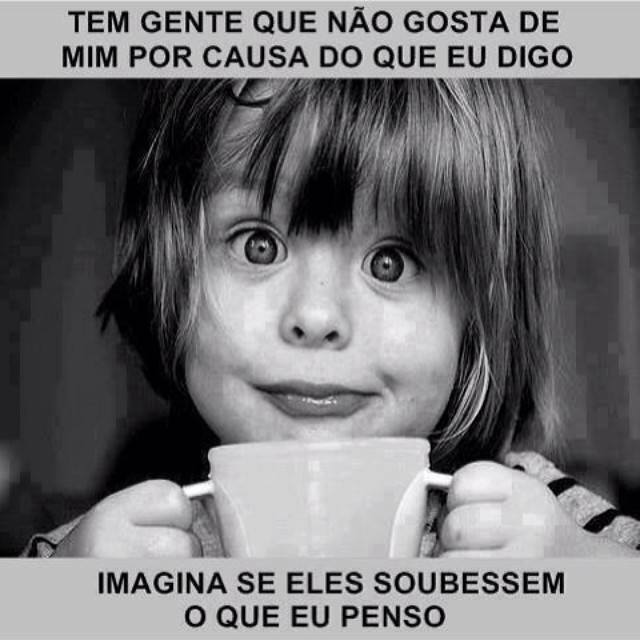 Il ya des gens qui ne m’aiment pas à cause de ce que je dis. Imaginez s’ils savaient ce que je pense…